В УНФ есть вот такое рмк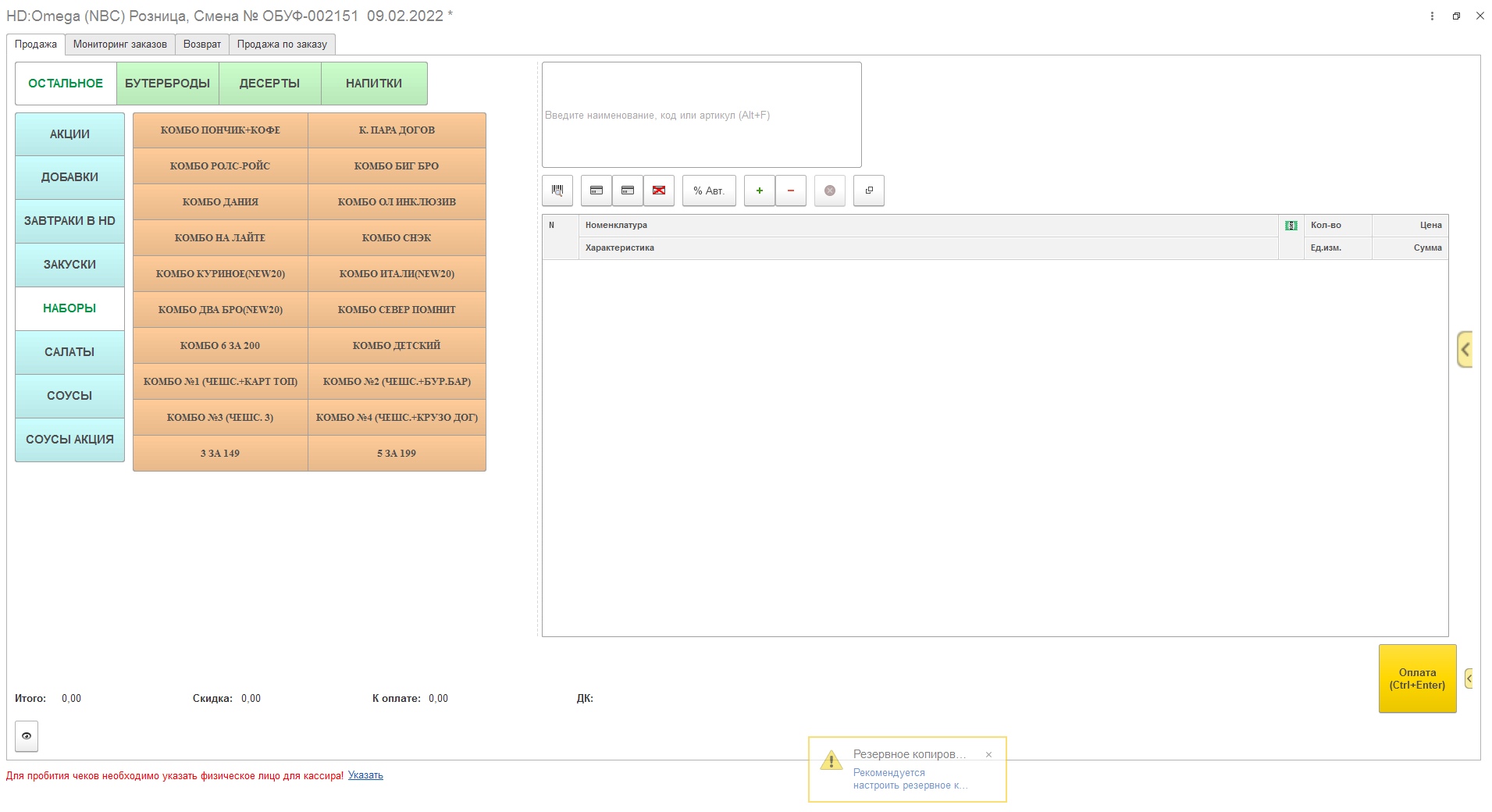 Когда нажимаем справа на стрелкуЕсть пункт Быстрые товары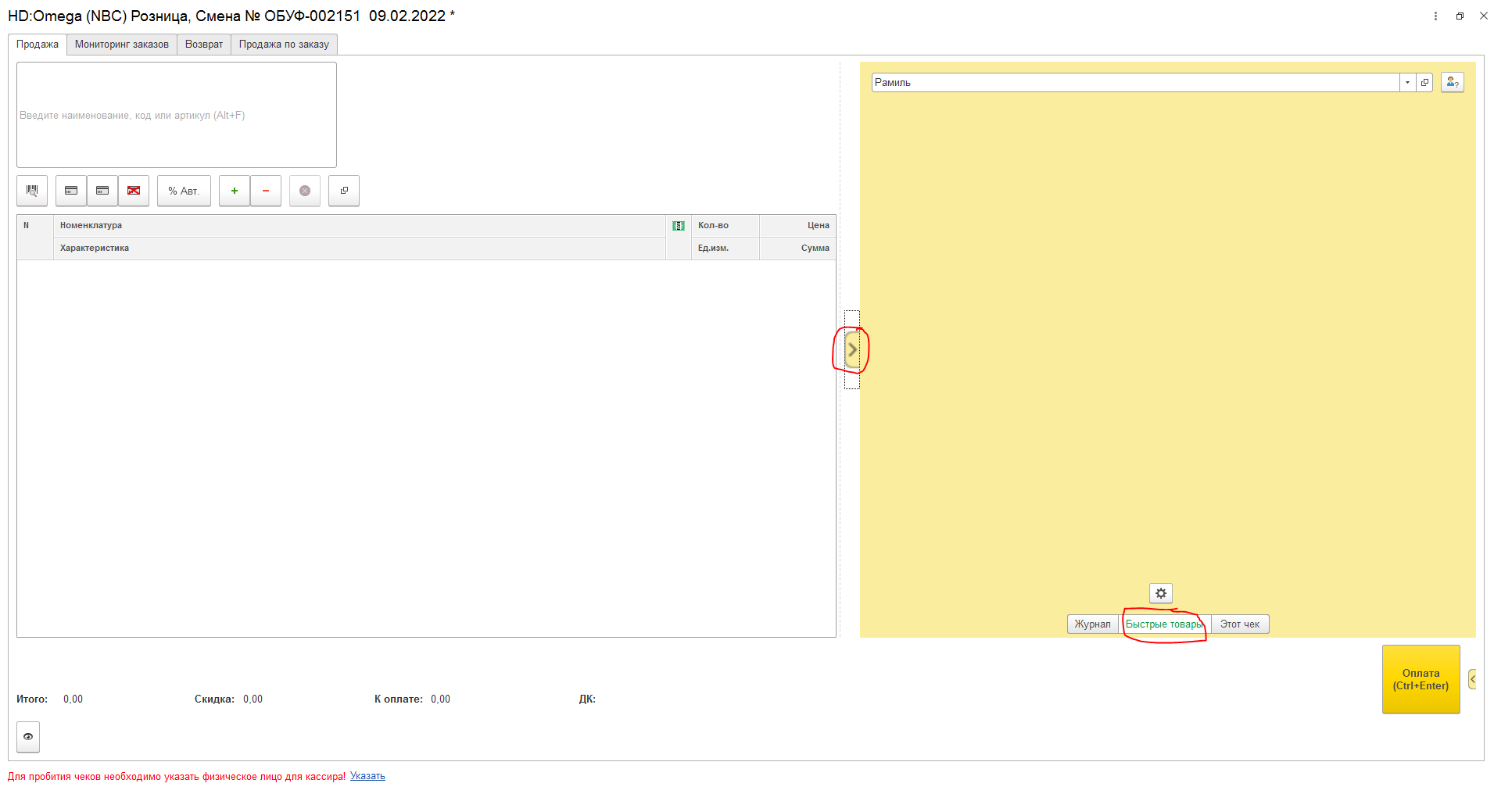 Эти быстрые товары, а лучше Часто используемы товары за последние 30 дней можно перенести сюда?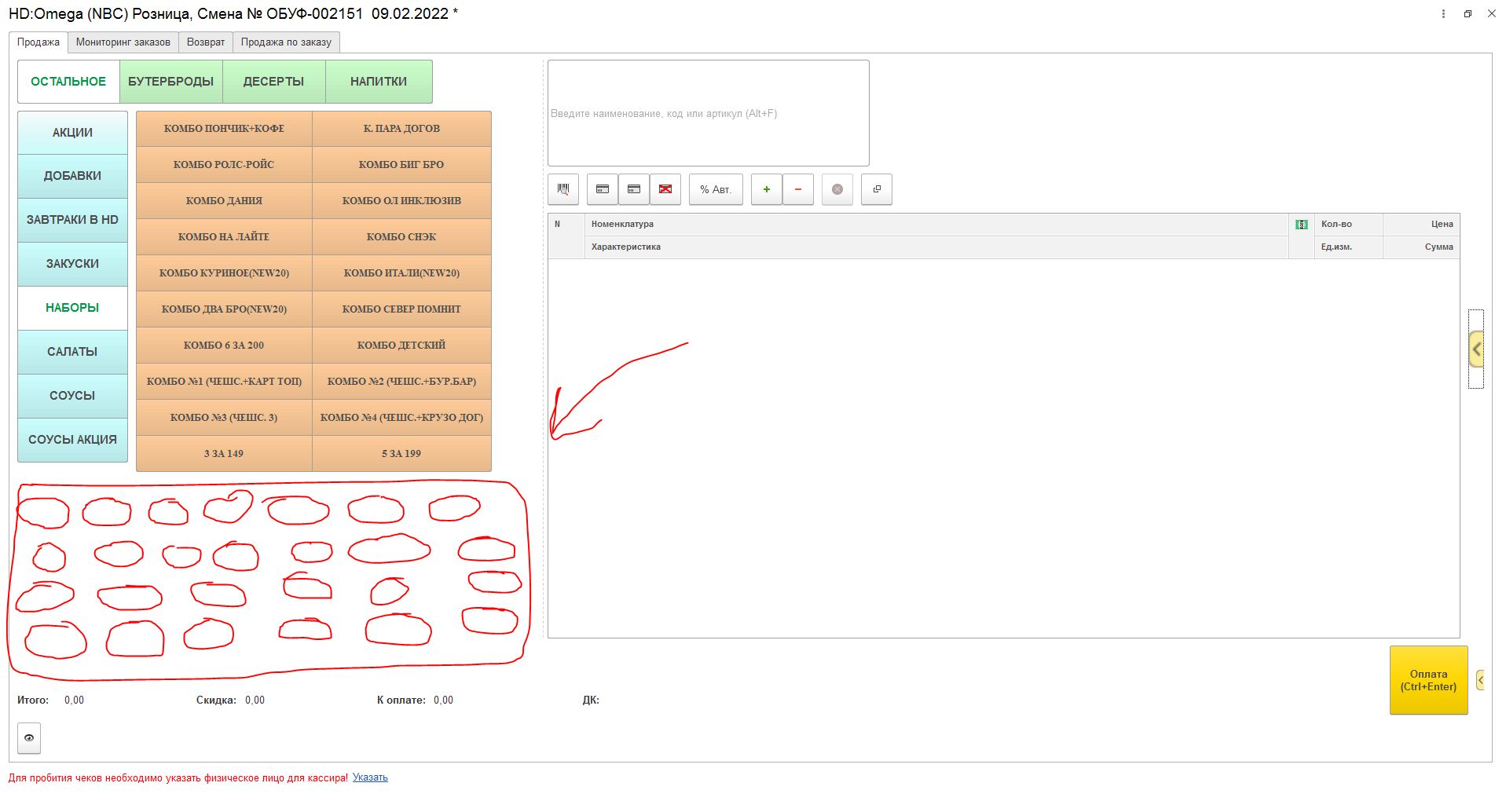 